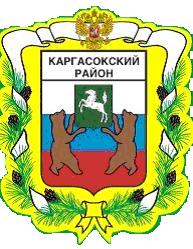 МУНИЦИПАЛЬНОЕ ОБРАЗОВАНИЕ «Каргасокский район»ТОМСКАЯ ОБЛАСТЬДУМА КАРГАСОКСКОГО РАЙОНАВ соответствии с Законом Томской области от 05.08.2011 №157-ОЗ «О расчетной единице», решением Думы Каргасокского района от 12.10.2011 №96 «О расчетной единице»Дума Каргасокского района РЕШИЛА:1. Пункт 7 Положения  о размере и порядке оплаты труда  муниципальных служащих и лиц, замещающих муниципальные должности муниципального образования «Каргасокский район», утвержденного решением Думы Каргасокского района от 20.12.2007 №297, (далее - Положение) изложить в следующей редакции: «7. Размер должностных окладов муниципальных служащих и лиц, замещающих муниципальные должности,  определяется  путем  умножения действующей на момент исчисления денежного содержания расчетной единицы на установленное для конкретной должности количество расчетных единиц.»2. Пункт 8 Положения исключить.3. Настоящее решение опубликовать печатном издании «Вестник Администрации» и районной газете «Северная правда».  4.Настоящее решение вступает в силу на следующий день после дня его официального опубликования и распространяет свое действие на отношения, сложившиеся с 01.10.2011 года.5.Контроль за исполнением настоящего решения возложить на бюджетно-финансовый комитет Думы Каргасокского района.Председатель ДумыКаргасокского района                                                                         В.А. ПротазовГлава Каргасокского района                                                              А.М.Рожков РЕШЕНИЕРЕШЕНИЕРЕШЕНИЕРЕШЕНИЕ 21.12.2011№ 104с. Каргасокс. Каргасокс. КаргасокО внесении изменений врешение Думы Каргасокского района от 20.12.2007 №297 «Об утверждении положения о размере и порядке оплаты труда муниципальных служащих и лиц, замещающих муниципальные должности муниципального образования «Каргасокский район»О внесении изменений врешение Думы Каргасокского района от 20.12.2007 №297 «Об утверждении положения о размере и порядке оплаты труда муниципальных служащих и лиц, замещающих муниципальные должности муниципального образования «Каргасокский район»